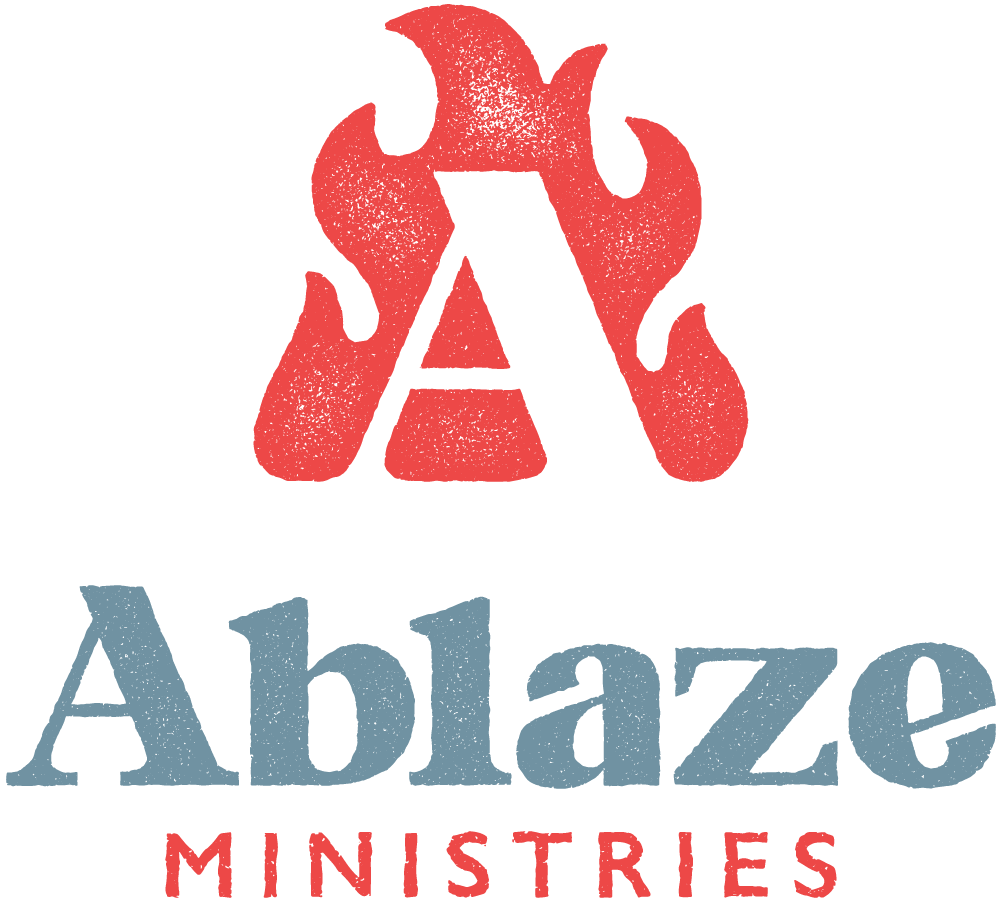 Updated: February 20, 2020	MISSION OF ORGANIZATIONThe mission of Ablaze Ministries is to implement the US Bishops’ vision of comprehensive youth ministry by engaging, nurturing, and empowering discipleship in young people, ministers and volunteers, as well as within families.For the youth: Ablaze Ministries enables schools and parishes of all sizes to sustain professional, cost-effective, and enthusiastic ministry rooted in prayer, fellowship, and formation. Our ministry enables collaboration of community parishes, highlighting the true connectedness of the universal Church.For the ministers: Ablaze Ministries provides youth ministers with spiritual formation, professional development, and theological training. Our team of missionaries work together in community, sharing each other’s gifts and holding each other accountable to meet the needs and the call of the Catholic Church.CURRENT POSITION INFORMATIONJob Title: Intern for Summer 2020DESCRIPTIONAblaze Ministries is a non-profit organization working within Catholic parishes to provide effective youth ministry. The Intern serves as a part-time or full-time missionary for the entirety of the internship length specified. Ablaze Ministries provides time for fundraising before Interns enter their assigned parish ministry and training during the internship. Ablaze Ministries also provides 1-on-1 mentorship for everyone on staff, including Interns.Our team is looking for someone who loves their Catholic faith, is passionate about youth ministry and the New Evangelization, and is willing to start each workday in prayer with the staff. The candidate must have excellent motivational leadership skills, be well organized, have superb verbal and written communication skills, and the ability to collaborate with teams of adult volunteers. The candidate must exemplify our core values of high integrity, team oriented, committed to excellence, joy, humble service & passionate about youth.MAJOR DUTIES AND RESPONSIBILITIESEach Intern at Ablaze Ministries is expected to have a life of prayer and a continued effort to unite one’s heart to Christ. Responsibilities of the Intern will also include:  Serving in youth summer events, monthly activities, and camps at the assigned parish for both middle school (7th – 8th grade) and high school (9th – 12th grade) programsParticipation in partner Youth Ministers’ weekly youth nightsAttend weekly Youth Minister meetings and occasional parish staff meetingsContribute to Ablaze Ministries’ online resourcesLead and run a specialized, parish-wide projectProvide support for larger events hosted by the parish and Ablaze MinistriesEXPECTATIONS AND REQUIREMENTS TO APPLYInterns must have completed their freshman year of collegeShould be interested in youth ministryMust be able to reside in the location of the parish throughout the entirety of the internship programInterns will fundraise their salary for the semester. (For questions contact Debra at debra@ablaze.us).Should be a practicing Catholic seeking to grow in their faith. HOUSING AND TRANSPORTATIONCost of travel to and from internship location at the beginning and end of the internship is the Intern’s responsibilityAblaze will help with transportation during the internship if needed. Housing will not be provided for the internship. However, Ablaze is willing to help interns find housing.ORGANIZATION STRUCTURESupervisor/Manager:	Youth Minister and Director of Youth MinistryPeers:			InternsHOW TO APPLYPlease apply through our website at ablaze.us/intern. In the application, make sure to submit a resume, three references (one being a priest to confirm you are a Catholic in good standing), and a 3-5 minute testimony video. Supervisor: Youth Minister, Director of Youth MinistryPosition Type: Full-TimeLocation: Bryan, TX; Waco, TX; St. Louis, MOSalary: FundraisedStart Date: May 26thEnd Date: August 5thApplications Due: March 23rd 